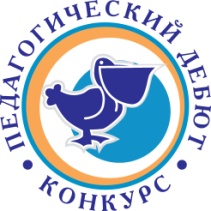 МУНИЦИПАЛЬНЫЙ ЭТАП  КОНКУРСА «ПЕДАГОГИЧЕСКИЙ ДЕБЮТ - 2017»СВОДНАЯ ОЦЕНОЧНАЯ ВЕДОМОСТЬОтветственный секретарь Конкурса: Чувашевская Людмила Евгеньевна, методист МУ ИМЦ                 16-17 октября 2017 г.   Конкурсное испытание:    "Учебное занятие"№ участника II этапсредний баллСумма баллов по итогам двух этапов539,265.9938,265.383357.663356.3330,556228,854.15421,444.6719,243.8116,540.7